 NAARMIJÄRVEN MÖKIN TOUKOKUUN HAKULOMAKE VUODELLE 2024
	 HAKULOMAKE  JHL ry 153 jäsenille.
	 (x) Hakemasi ajankohta (yksi lomake/aika). 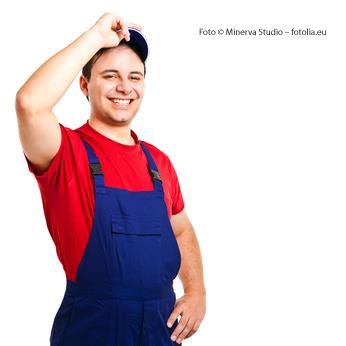 TOUKOKUUN MÖKKI VUOKRAUS AJAT: ma-pe/pe-maHuomioi loma-ajat ma-pe ja pe-ma KLO 12.00 HINTA 80€. MAHDOLLINEN PERUUTUS VIIKKOA ENNEN, MUUTEN TÄYSI MAKSU. HAKEMUSTEN PALAUTUS  20.4.2024. KLO 12.00 MENNESSÄ. PAIKKA: JÄÄURHEILUKESKUS .  ARVONTA TARVITTAESSA VAPAA –AJAN TOIMIKUNNAN TOIMESTA. VUOKRA-AJAT ILMOITETAAN TEKSTIVIESTILLÄ. VAPAITA AIKOJA VOI TIEDUSTELLA    MA- PE  KLO 7 – 16  NUMEROSTA: 0400 853223 / Ari Hiltunen
VAPAISTA AJOISTA ILMOTAMME MYÖS YHDISTYKSEN KOTISIVUILLA; www.jhlry153seinajoki.fi                                                     Hakija_____________________________________		puh työ_____________________

Osoite_____________________________________	             	puh koti;________________	____N:oNimiAikaViikkoRastita vko1    29.4- 3.5          182    3.5 – 6.518vkl3    6.5 – 10.5194    10.5 – 13.519vkl5    	 13.5 – 17.5206      17.5 – 20.5 20vkl7       20.5 – 24.5          218       24.5 – 27.5           21vkl9       27.5 – 31.5              221011121314151617181920212223242526MUISTATHAN ETTÄ AMMATTIOSASTO PALAUTTAA KUITTIA VASTAAN 20€VAPAA-AJAN TOIMINTAAN LIITTYVÄSTÄ MENOSTA, KUITIT :ARI HILTUNEN   0400853223